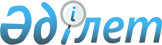 О внесении изменений и дополнений в некоторые решения Правительства Республики КазахстанПостановление Правительства Республики Казахстан от 14 февраля 2017 года № 65.      Правительство Республики Казахстан ПОСТАНОВЛЯЕТ:

      1. Утвердить прилагаемые изменения и дополнения, которые вносятся в некоторые решения Правительства Республики Казахстан.

      2. Настоящее постановление вводится в действие со дня его подписания.

 Изменения и дополнения, которые вносятся в некоторые решения
Правительства Республики Казахстан      1. В постановлении Правительства Республики Казахстан от 12 апреля 1999 года № 405 "О видах государственной собственности на государственные пакеты акций и государственные доли участия в организациях" (САПП Республики Казахстан, 1999 г., № 13, ст. 124):

      в перечне акционерных обществ и хозяйственных товариществ, государственные пакеты акций и доли участия которых остаются в республиканской собственности, утвержденном указанным постановлением:

      в разделе "г. Астана" строку, порядковый номер 21-151, исключить.

      2. В постановлении Правительства Республики Казахстан от 27 мая 1999 года № 659 "О передаче прав по владению и пользованию государственными пакетами акций и государственными долями в организациях, находящихся в республиканской собственности":

      в перечне государственных пакетов акций и государственных долей участия в организациях республиканской собственности, право владения и пользования которыми передается отраслевым министерствам и иным государственным органам, утвержденном указанным постановлением: 

      в разделе "Министерству сельского хозяйства Республики Казахстан" строку, порядковый номер 205-32, исключить.

      3. В постановлении Правительства Республики Казахстан от 6 апреля 2005 года № 310 "Некоторые вопросы Министерства сельского хозяйства Республики Казахстан" (САПП Республики Казахстан, 2005 г., № 14, ст. 168):

      в Положении о Министерстве сельского хозяйства Республики Казахстан, утвержденном указанным постановлением:

      в пункте 16:

      дополнить подпунктом 4-1) следующего содержания:

      "4-1) осуществляет организацию государственной финансовой поддержки частного предпринимательства в сельской местности и малых городах путем:

      кредитования и микрокредитования;

      гарантирования по микрокредитам, выдаваемым микрофинансовыми организациями и кредитными товариществами;

      субсидирования операционных затрат микрофинансовых организаций, а также мониторинга развития системы микрокредитования;";

      подпункты 78) и 100) исключить;

      дополнить подпунктами 159-1), 159-2) и 159-3) следующего содержания:

      "159-1) разрабатывает и утверждает Правила кредитования и микрокредитования в малых городах и сельских населенных пунктах;

      159-2) разрабатывает и утверждает Правила гарантирования по микрокредитам, выдаваемым микрофинансовыми организациями и кредитными товариществами в сельской местности и малых городах;

      159-3) разрабатывает и утверждает Правила субсидирования операционных расходов микрофинансовых организаций;"; 

      подпункт 207) изложить в следующей редакции:

      "207) разрабатывает и совместно с уполномоченным органом по предпринимательству утверждает акты, касающиеся критериев оценки степени риска для отбора проверяемых субъектов (объектов) при проведении выборочной проверки, в соответствии с Предпринимательским кодексом Республики Казахстан от 29 октября 2015 года;";

      дополнить подпунктами 207-1), 207-2), 207-3), 207-4), 207-5), 207-6), 207-7), 207-8), 207-9), 207-10), 207-11), 207-12), 207-13) и 207-14) следующего содержания:

      "207-1) осуществляет в пределах своей компетенции аккредитацию объединений субъектов частного предпринимательства, претендующих на участие в проведении экспертизы проектов нормативных правовых актов, проектов международных договоров Республики Казахстан, а также международных договоров, участницей которых намеревается стать Республика Казахстан, затрагивающих интересы субъектов предпринимательства;

      207-2) утверждает в пределах своей компетенции состав экспертного совета по вопросам частного предпринимательства в соответствии с Предпринимательским кодексом Республики Казахстан от 29 октября 2015 года;

      207-3) проводит анализ регуляторного воздействия в отношении разрабатываемых проектов документов, предусмотренных пунктом 3 статьи 82 Предпринимательского кодекса Республики Казахстан от 29 октября 2015 года в порядке, определяемом уполномоченным органом по предпринимательству;

      207-4) представляет отчеты о состоянии регулирования предпринимательской деятельности в уполномоченный орган по предпринимательству;

      207-5) осуществляет мониторинг эффективности государственного контроля и надзора в регулируемой сфере;

      207-6) осуществляет размещение бюджетной отчетности, консолидированной финансовой отчетности, результатов государственного аудита и финансового контроля, а также проведение публичного обсуждения проектов бюджетных программ и отчетов о реализации бюджетных программ на интернет-портале открытых бюджетов;

      207-7) осуществляет размещение проектов концепций законопроектов и нормативных правовых актов вместе с пояснительными записками и сравнительными таблицами к ним (в случаях внесения изменений и (или) дополнений в законодательные акты) до направления их на согласование в заинтересованные государственные органы для публичного обсуждения на интернет-портале открытых нормативных правовых актов;

      207-8) проводит внутренний контроль за качеством и своевременностью представления информации;

      207-9) разрабатывает, согласовывает с уполномоченным органом в сфере разрешений и уведомлений и уполномоченным органом в сфере информатизации и утверждает нормативные правовые акты об утверждении квалификационных требований и перечня документов, подтверждающих соответствие им в регулируемой сфере;

      207-10) образовывает и утверждает состав Общественного совета;

      207-11) рассматривает рекомендации общественных советов, принимает предусмотренные законодательством Республики Казахстан решения и дает мотивированные ответы;

      207-12) утверждает состав рабочей группы по формированию Общественного совета;

      207-13) разрабатывает и согласовывает с уполномоченным органом в сфере разрешений и уведомлений и уполномоченным органом в сфере информатизации проекты нормативных правовых актов об определении органов, уполномоченных на выдачу разрешений второй категории, государственных органов, которые осуществляют согласование выдачи разрешений второй категории;

      207-14) осуществляет организационное обеспечение деятельности Общественного совета;";

      пункт 17:

      дополнить подпунктами 16-1), 165-1) и 411-35) следующего содержания:

      "16-1) утверждает правила создания и ведения информационного банка данных об агрохимическом состоянии земель сельскохозяйственного назначения;";

      "165-1) утверждает правила формирования и ведения базы данных по идентификации сельскохозяйственных животных и выдачи выписки из нее;";

      "411-35) разрабатывает и утверждает нормативные правовые акты и нормативные документы, методики по землеустройству, государственному земельному кадастру и мониторингу земель;";

      в перечне организаций, находящихся в ведении Министерства сельского хозяйства Республики Казахстан и его ведомств:

      в разделе 3. "Товарищества с ограниченной ответственностью":

      пункт 1 исключить.


					© 2012. РГП на ПХВ «Институт законодательства и правовой информации Республики Казахстан» Министерства юстиции Республики Казахстан
				
      Премьер-Министр
Республики Казахстан 

Б. Сагинтаев
Утверждены 
постановлением Правительства
Республики Казахстан 
от 14 февраля 2017 года № 65